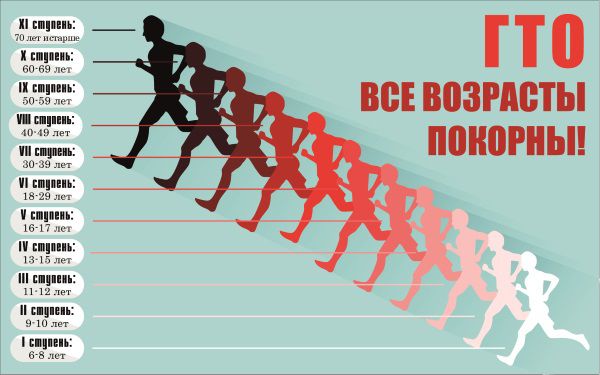 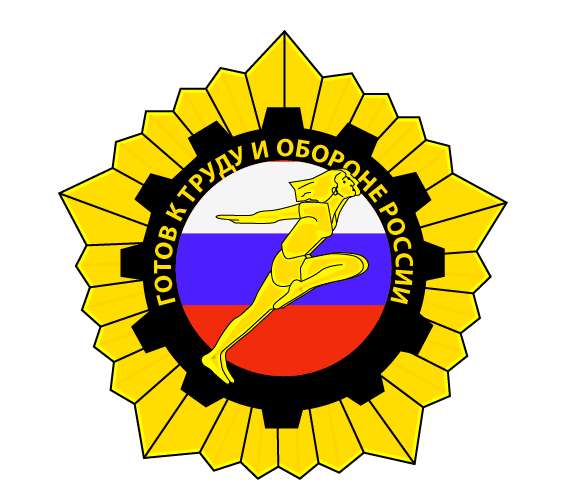 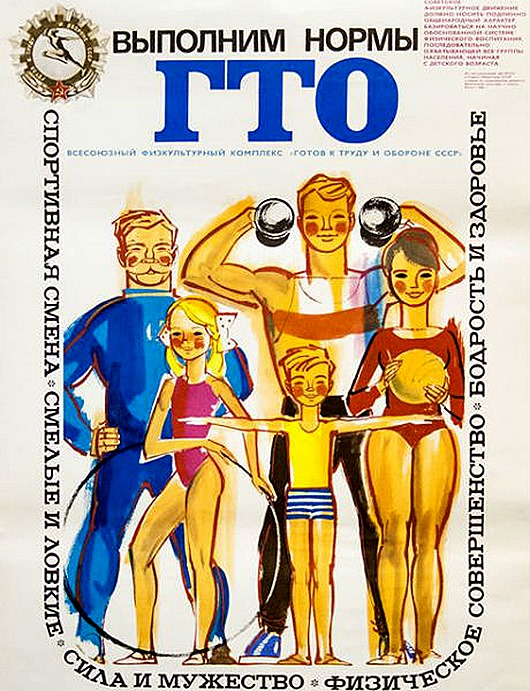 ИНФОРМАЦИОННОЕ ПИСЬМОо проведении «Дней ГТО в Бурятском государственном университете»16-20 мая 2016 г.Приглашаем принять участие студентов, преподавателей, сотрудников БГУ, учителей и специалистов физической культуры и спорта в следующих мероприятиях в рамках «Дней ГТО в БГУ»:1. Всероссийская научно-практическая конференция «Актуальные проблемы возрождения и развития Всероссийского физкультурно-спортивного комплекса «Готов к труду и обороне» (ГТО)». 19 мая - начало в 10:00.2. «Фестиваль ГТО» приуроченный к «Дню Здоровья». 20 мая - начало в 10:00.3. Курсы повышения квалификации  для учителей и специалистов в области физической культуры и  спорта   «Организация физкультурно – спортивной работы по внедрению Всероссийского физкультурно – спортивного комплекса «Готов к труду и обороне (ГТО)». С 16 мая по 20 мая начало с 8:00 до 14.30.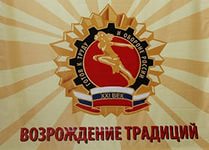 МИНИСТЕРСТВО ОБРАЗОВАНИЯ И НАУКИ РОССИЙСКОЙ ФЕДЕРАЦИИМИНИСТЕРСТВО СПОРТА И МОЛОДЕЖНОЙ ПОЛИТИКИ РЕСПУБЛИКИ БУРЯТИЯБУРЯТСКИЙ ГОСУДАРСТВЕННЫЙ УНИВЕРСИТЕТИНФОРМАЦИОННОЕ ПИСЬМО!УВАЖАЕМЫЕ КОЛЛЕГИ!19 – 20 мая  2016 года в г. Улан-Удэ (Россия, Бурятия) ФБГОУ ВО «Бурятский государственный университет» проводит Всероссийскую научно-практическую конференцию «Актуальные проблемы возрождения и развития Всероссийского физкультурно-спортивного комплекса «Готов к труду и обороне» (ГТО)»Цель конференции: поиск путей внедрения Всероссийского физкультурно – спортивного комплекса ГТО в практику физического воспитания различных категорий населения, а также выработку новых подходов в области теории и методики физической культуры и спортивной подготовки.Официальные языки конференции: русский, английскийОсновные направления работы конференции:Исторические и аксиологические аспекты Комплекса ГТО;Организация работы по внедрению Комплекса ГТО в образовательные, профессиональные, общественные организации;Научно-методическое обеспечение Комплекса ГТО;Нормативно-правовое, материально-техническое, медицинское обеспечение Комплекса ГТО;Опыт субъектов Российской Федерации по организации тестовых мероприятий Комплекса ГТО среди обучающихся образовательных организаций;Информационно-пропагандистское обеспечение внедрения и функционирования Комплекса ГТО.В рамках работы конференции пройдут: –  Круглый стол на тему: « Обсуждение актуальных вопросов внедрения ВФСК ГТО в Республике Бурятия: проблемы и перспективы»;– Мастер-классы ведущих преподавателей и спортсменов ВУЗа по силовой подготовке, воркауту, легкой атлетике, гимнастике. – «Фестиваль ГТО» приуроченный к дню Здоровья БГУ – 20 маяПо итогам работы конференции будут изданы электронный и печатный сборники статей. Статьи должны быть тщательно отредактированы и будут напечатаны в авторской редакции. Сборник будет зарегистрирован в наукометрической базе РИНЦ (Российский индекс научного цитирования) и присвоен международный универсальный индентификационный номер DOI. Электронная версия сборника будет размещена также на сайте электронной библиотеки Elibrary.ru. Сборник будет отправлен автору по адресу, указанному в заявке.Для участия в работе конференции необходимо до 10 мая 2016 года отправить на адрес Оргкомитета:– заявку на участие и публикацию статьи (форма прилагается);– тезисы докладов или статьи для опубликования в сборнике, оформленные в соответствии с требованиями.Заявки на участие в конференции, тезисы  и статьи докладов в электронном виде просим отправлять по электронной почте – sdbsu@mail.ru.Требования, предъявляемые к авторской рукописи: Сведения об авторах
Обязательно:фамилия, имя, отчество всех авторов полностью (на русском и английском языке);полное название организации — место работы каждого автора в именительном падеже, страна, город (на русском и английском языке). Если все авторы статьи работают в одном учреждении, можно не указывать место работы каждого автора отдельно;адрес электронной почты для каждого автора;2.  Название статьи
Приводится на русском и английском языках.3.  Аннотация
Приводится на русском и английском языках.4.  Ключевые слова
Ключевые слова или словосочетания отделяются друг от друга точкой с запятой. Ключевые слова приводятся на русском и английском языках.5. Текст статьиОбъем – от 3 до 8 страниц ( шрифт Times New Roman; размер шрифта 14; межстрочный интервал – 1,5; поля со всех сторон – по 2 см). 6. Код УДК и/или ГРНТИ и/или код ВАК (согласно действующей номенклатуре специальностей научных работников).7. Список литературы
Пристатейные ссылки и списки пристатейной литературы следует оформлять по ГОСТ Р 7.0.5-2008. Библиографическая ссылка. Общие требования и правила составления. Оргвзнос за участие в конференции, включающий в себя подготовку и издание сборника материалов конференции – 500 руб. Оплата может производиться на месте в кассу Бурятского государственного университета или перечислением по следующим реквизитам:ФГБОУ ВО «Бурятский государственный университет»Юридический и фактический адрес:Республика Бурятия, 670000,г. Улан-Удэ, ул, Смолина 24а,ИНН 0323085259 / КПП 032601001УФК по РБ (ФГБОУ ВО «БГУ» л/с 20026Х19150)р/с 40501810700002000002  в ГРКЦ НБ Респ. Бурятия г.Улан-Удэ	БИК 048142001 / ОКПО 42760089 / ОКВЭД 80.30.1 / ОКТМО 81701000Назначение платежа: КБК 00000000000000000130 Оргвзнос на конф. «ГТО» (ФИО)Проживание и питание участников конференции за счет командирующих организаций. Адреса сайтов гостиниц в г.Улан-Удэ – www.hotel.buryatia.ru; www.barguzin-hotel.ru; www.sagaan-morin.ru; www-geser-hotel.ru; Дополнительная информация о конференции будет размещаться на сайте Бурятского государственного университета www.bsu.ru. Для получения полной информации обращаться по адресу: Республика Бурятия, г. Улан-Удэ ул. Ранжурова 5, Бурятский государственный университет, кафедра спортивных дисциплин; e-mail: vgarmaev@mail.ru; Контактный телефон – 8-9021-68-35-94; Гармаев Василий Буянтуевич, зав. кафедрой спортивных дисциплин.ЗАЯВКАна участие в Всероссийской научно-практической конференции «Актуальные проблемы возрождения и развития Всероссийского физкультурно-спортивного комплекса «Готов к труду и самообороне» (ГТО)» 19– 20 мая 2016 г., г. Улан-Удэ (Бурятия, Россия)Название секции, тема докладаФамилия, Имя, ОтчествоОрганизацияДолжность, ученое звание, ученая степеньГород, страна, почтовый индексПочтовый адрес (рабочий), телефон сот. Е-mailФорма участия в конференцииОчное (указать)Форма участия в конференцииЗаочное 